Pruszków, dn. 27 maja 2022 roku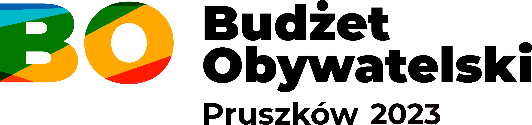 WIS.3020.1.30.2022Na podstawie § 13 pkt 2 Uchwały nr VI.71.2019 Rady Miasta Pruszkowa z dnia 28 marca 2019 roku 
w sprawie przeprowadzenia konsultacji społecznych z mieszkańcami miasta Pruszkowa w zakresie budżetu obywatelskiego, w drodze publicznego losowania w dniu 26 maja 2022 roku o godz. 09:30 w sali nr 21 Urzędu Miasta Pruszkowa, ustalona została kolejność projektów na karcie do głosowania:ob. 1 – GĄSIN – 275 000,00 złob. 1 – GĄSIN – 275 000,00 złob. 1 – GĄSIN – 275 000,00 złNr 
projektuTytułKwota1Zakup i przekazanie pojemników do gromadzenia bioodpadów tzw. BIO BOX'ÓW do użytku domowego10 000,00 zł2Pruszków Gra - wyposażenie filii Książnicy Pruszkowskiej w gry planszowe3 000,00 zł3Roślinność okrywowa w pasach drogowych ulic miejskich110 000,00 zł4Miejsce spotkań dla mieszkańców46 000,00 zł5Złota rączka41 000,00 zł6Nasadzenia drzew i krzewów40 000,00 zł7Zakup przydomowych kompostowników dla mieszkańców25 000,00 złob. 2 - ŻBIKÓW-BĄKI – 743 000,00 złob. 2 - ŻBIKÓW-BĄKI – 743 000,00 złob. 2 - ŻBIKÓW-BĄKI – 743 000,00 złNr projektuTytułKoszt1Pruszkowski Festiwal Orkiestr Dętych120 000,00 zł2Strefa malucha na skwerze przy ul. Długosza120 000,00 zł3Joga w Parku Kultury i Wypoczynku Mazowsze w Pruszkowie3 000,00 zł4Zakup i przekazanie pojemników do gromadzenia bioodpadów tzw. BIO BOX'ÓW do użytku domowego15 000,00 zł5Seniorada VII - Żbików-Bąki120 000,00 zł6Roślinność okrywowa w pasach drogowych ulic miejskich120 000,00 zł7Nasadzenia drzew i krzewów40 000,00 zł8Wzmocnienie pewności siebie u kobiet110 000,00 zł9Zakup przydomowych kompostowników dla mieszkańców30 000,00 zł10W zdrowym ciele zdrowy duch - cykl spotkań z dietetykiem, psychologiem i trenerem personalnym65 000,00 złob. 3 - MALICHY TWORKI – 695 000,00 złob. 3 - MALICHY TWORKI – 695 000,00 złob. 3 - MALICHY TWORKI – 695 000,00 złNr 
projektuTytułKoszt1Czas na Nas - nauka języka angielskiego hiszpańskiego dla mieszkańców Pruszkowa120 000,00 zł2Maraton filmowy "Władcy Pierścieni"20 000,00 zł3Roślinność okrywowa w pasach drogowych ulic miejskich80 000,00 zł4Świetlica osiedlowa dla mieszkańców - Malichy - Tworki120 000,00 zł5Piknik Country Malichy i Piknik Społeczne Inspiracje – plenerowe wydarzenia artystyczno-społeczne w Malichach70 000,00 zł6Zakup i przekazanie pojemników do gromadzenia bioodpadów tzw. BIO BOX'ÓW do użytku domowego10 000,00 zł7Zakup przydomowych kompostowników dla mieszkańców25 000,00 zł8Nasadzenia drzew i krzewów40 000,00 zł9Publikacja okolicznościowa książka z okazji 100-lecia istnienia klubu Znicz Pruszków w roku 202390 000,00 zł10Festiwal Teatrów dla Dzieci - Teatralne Święto dla Najmłodszych120 000,00 złob. 4 - OSTOJA PORCELIT – 512 230,00 złob. 4 - OSTOJA PORCELIT – 512 230,00 złob. 4 - OSTOJA PORCELIT – 512 230,00 złNr 
projektuTytułKoszt1Nasadzenia drzew i krzewów30 000,00 zł2Wesoły Senior II116 100,00 zł3Zakup przydomowych kompostowników dla mieszkańców20 000,00 zł4Roślinność okrywowa w pasach drogowych ulic miejskich80 000,00 zł5Trening Motoryczny dla Dzieci i Młodzieży z elementami gimnastyki21 380,00 zł6Czas na Nas - język angielski i portugalski dla mieszkańców Pruszkowa120 000,00 zł7Nowe oświetlenie na placyku na Ostoi92 600,00 zł8Kurs samoobrony dla kobiet22 150,00 zł9Zakup i przekazanie pojemników do gromadzenia bioodpadów tzw. BIO BOX'ÓW do użytku domowego10 000,00 złob. 5 – CENTRUM – 990 000,00 złob. 5 – CENTRUM – 990 000,00 złob. 5 – CENTRUM – 990 000,00 złNr 
projektuTytułKoszt1Wakacyjne Potańcówki120 000,00 zł2Zakup i przekazanie pojemników do gromadzenia bioodpadów tzw. BIO BOX'ÓW do użytku domowego10 000,00 zł3Zajęcia fitness, fitness rodzinny.4 000,00 zł4Teqball w Parku Anielin120 000,00 zł5Roślinność okrywowa w pasach drogowych ulic miejskich100 000,00 zł6Książki dla ukraińskojęzycznych mieszkańców Pruszkowa120 000,00 zł7Piknik Rockowy - Reaktywacja120 000,00 zł8Klub Przyjaciół Książki67 000,00 zł9Seniorada VII - Centrum120 000,00 zł10Trwałe oznakowanie trasy parkrun Pruszków6 000,00 zł11PDF Pruszkowski Dzień Folkloru120 000,00 zł12Pruszków Gra - wyposażenie Książnicy Pruszkowskiej w gry planszowe3 000,00 zł13Nasadzenia drzew i krzewów80 000,00 złob. 6 - STARE ŚRÓDMIEŚCIE – 383 500,00 złob. 6 - STARE ŚRÓDMIEŚCIE – 383 500,00 złob. 6 - STARE ŚRÓDMIEŚCIE – 383 500,00 złNr 
projektuTytułKoszt1Nasadzenia drzew i krzewów40 000,00 zł2Pruszkowski Piknik Organizacji Pozarządowych64 500,00 zł3Mistrzostwa Pruszkowa w badmintona dla amatorów45 000,00 zł4Zakup i przekazanie pojemników do gromadzenia bioodpadów tzw. BIO BOX'ÓW do użytku domowego10 000,00 zł5Roślinność okrywowa w pasach drogowych ulic miejskich80 000,00 zł6Piknik europejski80 000,00 zł7Kulturalnie i aktywnie - cykl pikników dla dzieci41 000,00 zł8Zakup przydomowych kompostowników dla mieszkańców20 000,00 zł9Pruszków Gra - wyposażenie filii Książnicy Pruszkowskiej w gry planszowe3 000,00 złob. 7 - OSIEDLE STASZICA BOLESŁAWA PRUSA – 597 599,94 złob. 7 - OSIEDLE STASZICA BOLESŁAWA PRUSA – 597 599,94 złob. 7 - OSIEDLE STASZICA BOLESŁAWA PRUSA – 597 599,94 złNr 
projektuTytułKoszt1Przepis na udaną zabawę, na terenie Szkoły Podstawowej nr 2109 599,94 zł2Świetlica Aktywnej Rodziny120 000,00 zł3Zakup i przekazanie pojemników do gromadzenia bioodpadów tzw. BIO BOX'ÓW do użytku domowego10 000,00 zł4Aktywny Senior V120 000,00 zł5Roślinność okrywowa w pasach drogowych ulic miejskich90 000,00 zł6Zdrowy Kręgosłup Seniora!8 000,00 zł7Modernizacja Placu Zabaw dla najmłodszych Pruszkowiaków przy Przedszkolu Miejskim nr 13120 000,00 zł8Nasadzenia drzew i krzewów20 000,00 zł